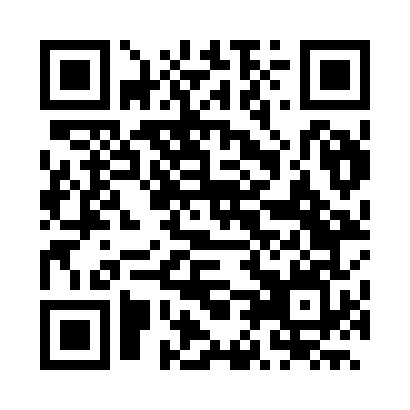 Prayer times for Muriae, BrazilWed 1 May 2024 - Fri 31 May 2024High Latitude Method: NonePrayer Calculation Method: Muslim World LeagueAsar Calculation Method: ShafiPrayer times provided by https://www.salahtimes.comDateDayFajrSunriseDhuhrAsrMaghribIsha1Wed4:516:0711:473:015:266:372Thu4:526:0711:463:015:256:363Fri4:526:0811:463:005:256:364Sat4:526:0811:463:005:246:365Sun4:536:0911:463:005:236:356Mon4:536:0911:462:595:236:357Tue4:536:0911:462:595:226:348Wed4:536:1011:462:585:226:349Thu4:546:1011:462:585:216:3310Fri4:546:1111:462:585:216:3311Sat4:546:1111:462:575:206:3312Sun4:556:1111:462:575:206:3213Mon4:556:1211:462:575:206:3214Tue4:556:1211:462:575:196:3215Wed4:566:1311:462:565:196:3116Thu4:566:1311:462:565:186:3117Fri4:566:1311:462:565:186:3118Sat4:576:1411:462:565:186:3119Sun4:576:1411:462:555:186:3120Mon4:576:1511:462:555:176:3021Tue4:586:1511:462:555:176:3022Wed4:586:1611:462:555:176:3023Thu4:586:1611:462:555:166:3024Fri4:596:1611:462:545:166:3025Sat4:596:1711:462:545:166:3026Sun4:596:1711:472:545:166:2927Mon4:596:1811:472:545:166:2928Tue5:006:1811:472:545:166:2929Wed5:006:1811:472:545:156:2930Thu5:006:1911:472:545:156:2931Fri5:016:1911:472:545:156:29